ПЕРЕВОДЫ СЕБЕ: СКОЛЬКО РОССИЯН И ДЛЯ ЧЕГО ПЕРЕВОДЯТ ДЕНЬГИ МЕЖДУ СВОИМИ СЧЕТАМИ МОСКВА, 7 апреля 2023 года. 91% россиян имеют опыт перевода денег между своими картами или счетами. Чаще всего россияне переводят деньги со счета на счет внутри одного банка – 83%, однако 70% – между разными.  Переводы из одного в банка в другой в основном обусловлены необходимостью перевести деньги на другую карту для повседневных трат (49%), погашением кредита (28%) или пополнением вклада (25%).Исследования Аналитического центра НАФИ показывают, что жители нашей страны демонстрируют высокий уровень финансовой и цифровой грамотности. Пользуясь различными финансовыми продуктами, россияне зачастую переводят деньги между своими счетами, чтобы вывести деньги с зарплатной на более удобную по условиям банковскую карту, погасить кредит или пополнить вклад. Комиссионные вознаграждения за межбанковские переводы самому себе сегодня регламентируются различными банками по-разному. При этом подавляющее большинство жителей страны считает, что переводы самому себе в разные банки должны быть бесплатными – вне зависимости от суммы перевода.Аналитический центр НАФИ выяснил, как часто россияне переводят деньги между своими счетами и как относятся к установлению лимитов на бескомиссионные переводы.Востребованность переводов между своими счетамиПодавляющее большинство жителей России (91%) имеют опыт перевода денег между своими картами или счетами тем или иным возможным способом: мобильный банк, интернет-банк, смс-сообщение, банкомат, касса банка. Чаще всего переводы себе делают женщины (94% против 87% среди мужчин), молодые люди от 25 до 34 лет (96%) и жители городов (94%).Никогда не переводят средства с одного своего банковского счета на другой 9% опрошенных. Прежде всего это мужчины (13% против 6% женщин), жители населенных пунктов в сельской местности (18%) и студенты (22%).Для большинства россиян (80%) переводы средств самому себе являются рядовой практикой. Так, каждый десятый (11%) житель России делает это ежедневно, почти каждый третий (30%) – несколько раз неделю, а 39% – несколько раз в месяц. Социальные портреты тех, кто переводит средства самому себе, в зависимости от степени интенсивности таких переводов разнятся. О ежедневных переводах чаще всего заявляют россияне, занятые домашним хозяйством (22%). Несколько раз в неделю проводят такие операции в основном высоко квалифицированные специалисты и руководители среднего звена (38%). Переводы несколько раз в месяц свойственны в первую очередь рядовым служащим, рабочим или представителям технических специальностей (46%). Изредка переводят средства между своими счетами 11% россиян (10% делают это раз в несколько месяцев, 1% – раз в полгода или реже). В основном об этом говорят безработные (22%). Чаще всего россияне переводят деньги со счета на счет внутри одного банка – 83%. 70% россиян осуществляют переводы между своими счетами в разных банках. 44% опрошенных – между двумя банками,17% – между тремя, 5% - между четырьмя, 2% – между пятью банками и более.  
Мотивация россиян к переводу средств между своими счетами Необходимость перевода денежных средств между своими счетами в разных банках обуславливается тремя главными причинами. Первая причина – перевод средств на другую карту для повседневных трат. Практически каждый второй (49%) заявляет о том, что был в ситуации, когда приходилось переводить деньги с зарплатной карты на карту в другом банке. Вторая причина – необходимость оплаты кредита. 28% россиян переводили деньги из одного банка в другой для пополнения кредитного счета, с которого списывается обязательный платеж.Третья причина – желание пополнить вклад. Каждый четвертый, или 25% жителей России, имеют опыт безналичного пополнения накопительного счета или вклада, открытого в другом банке. Россияне, практикующие перевод денег с зарплатной карты на карту в другом банке, объясняют это следующим: это карта моего основного банка, а не зарплатного, мне ей удобнее пользоваться (47%), это карта с повышенным кэшбеком (40%), это карта, к которой у меня привязаны платежи за онлайн-сервисы и подписки (38%), это карта, у банка которой более удобное мобильное приложение (27%), это карта, доступ к которой имеют другие члены семьи (20%), это карта, которой я могу расплачиваться за границей (2%). Руководители среднего звена и квалифицированные специалисты чаще других переводят деньги на карту в другой банк из-за повышенного кешбэка (50%) или привязанных онлайн-платежей (49%). Люди, занятые домашним хозяйством, чаще осуществляют такие переводы из-за того, что картой, счет которой они пополняют, могут пользоваться другие члены семьи (39%).Мнение россиян по поводу лимитов на бесплатные переводы самим себе  Практически половина россиян (49%), среди тех, кто имеет опыт перевода средств между своими счетами в разных банках, сталкивались с комиссией за переводы между своими счетами в разных банках. Каждый десятый практикующий переводы из банка в банк (11%) сталкивается с комиссиями регулярно, а чуть больше трети (38%) редко. При этом большинство россиян (71%), вне зависимости от опыта перевода денег между своими счетами в одном или в разных банках, считают, что подобные переводы должны быть бесплатными — вне зависимости от суммы перевода. 29% считают приемлемым лимит бесплатных комиссий за переводы между собственными счетами в разных банках на сумму до 1 млн 400 тысяч рублей. 
Лейсан Баймуратова, директор направления исследований в сфере цифровой экономики Аналитического центра НАФИ: «Исследование показывает, что среди россиян широко распространена практика перевода денег между счетами в разных банках. В этой ситуации важно обеспечить мобильность средств и возможность клиентов свободно выбирать тактики обращения с финансами. За последний год лояльность россиян к банкам заметно выросла, закрепить рост доверия может клиентоориентированность, улучшение и доступность качества банковских сервисов». Методология: всероссийский опрос проведен Аналитическим центром НАФИ в марте 2023 г. Опрошены 1600 человек старше 18 лет из всех федеральных округов России. Выборка построена на данных официальной статистики Росстат и репрезентирует население РФ по полу, возрасту, уровню образования, федеральным округам и типу населенного пункта. Статистическая погрешность данных не превышает 3,1%.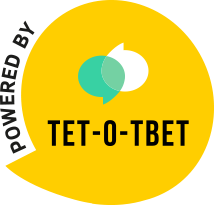 Аналитический центр НАФИ – исследовательские решения для бизнесаНАФИ – многопрофильный аналитический центр, на рынке уже более 17 лет. Аналитический центр проводит исследования рынков и общественного мнения для коммерческих компаний и государственных структур. Данные НАФИ регулярно используются государственными органами, всероссийскими общественными организациями, коммерческими компаниями и федеральными СМИ. На основе данных НАФИ принимаются стратегические решения, направленные на повышение качества продуктов и услуг, оптимизацию издержек, привлечение клиентов и повышение их лояльности. Аналитический центр предлагает конкретные продукты и решения для широкого спектра задач. Экспертиза НАФИ охватывает сферы финансов, высоких технологий, предпринимательства, социальную сферу, здравоохранение, HR и рынок труда, недвижимость, туризм.Таблица 1. «Переводите ли вы средства между своими картами / счетами любым из возможных способов (мобильный банк, интернет-банк, смс-сообщение, банкомат, касса банка и т.д.)?», в % от всех опрошенныхТаблица 2. «Переводите ли вы средства между своими картами / счетами внутри одного банка?», в % от всех опрошенныхТаблица 3. «Переводите ли вы средства между своими картами / счетами между разными банками?», в % от всех опрошенныхТаблица 4. «Как часто вы переводите средства между своими картами / счетами?», в % от всех опрошенныхТаблица 5. «В скольких банках у вас открыты счета, между которыми вы переводите собственные средства?», в % от всех опрошенных Таблица 6. «С какой целью (целями) вы обычно переводите деньги между своими картами / счетами в разных банках?», в % от всех опрошенных**Сумма ответов может составлять более 100%, так как у респондентов была возможность выбрать несколько вариантов ответов Таблица 7. «Почему вы переводите деньги с карты одного банка на карту другого банка?», в % от тех, кто делает переводы с карты на карту между разными банками* *Сумма ответов может составлять более 100%, так как у респондентов была возможность выбрать несколько вариантов ответов Таблица 8. «Как часто Вы сталкиваетесь с превышением лимита бесплатных переводов между своими картами/счетами?», в % от тех, кто делает переводы средств между банкамиТаблица 9. «Какой лимит на бесплатные переводы средств между своими картами / счетами вы считаете справедливым?», в % от всех опрошенныхКонтакты для СМИ: Варвара Осипова
osipova@nafi.ru
+7 (925) 095-7207Источник: НАФИОставайтесь в курсе! Интересная аналитика у вас в почте. Подписывайтесь на http://nafi.ru Новости и обсуждения на https://t.me/nafi_research и https://vk.com/nafi_research  %Да91Нет9%Да 83Нет 17%Да 70Нет 30%Ежедневно11Несколько раз в неделю30Несколько раз в месяц39Раз в несколько месяцев10Раз в полгода или реже1Не делаю таких переводов9%2443174552Более 5 2Не перевожу деньги между счетами в разных банках 30%Перевожу средства с зарплатной карты на другую карту для повседневных трат49Для пополнения кредитного счета, с которого списывается обязательный платеж в другом банке28Для пополнения вклада или накопительного счета в другом банке25Другое  2Не перевожу деньги между счетами в разных банках30%Это карта моего основного банка, а не зарплатного, мне ей удобнее пользоваться47Это карта с повышенным кэшбеком40Это карта, к которой у меня привязаны платежи за онлайн-сервисы и подписки38Это карта, у банка которой более удобное мобильное приложение27Это карта, доступ к которой имеют другие члены семьи20Это карта, которой я могу расплачиваться за границей2Другое  1%Сталкиваюсь регулярно11Сталкиваюсь, но редко38Не сталкиваюсь51%До 300 000 рублей16До 600 000 рублей6До 1 000 000 рублей5До 1 400 0000 рублей2Считаю, что на переводы между своими картами / счетами не должно быть лимитов71